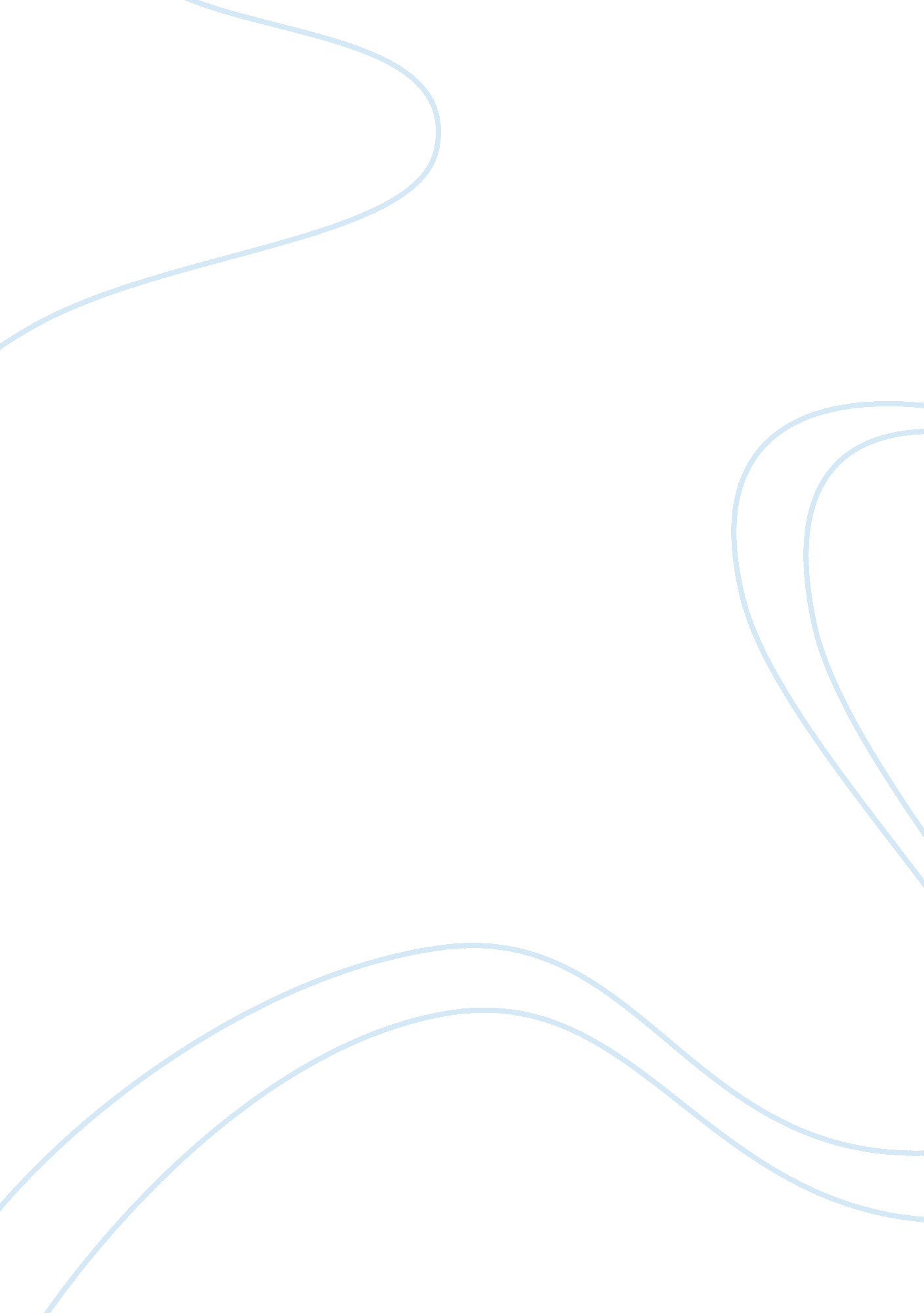 BackgroundLiterature, Russian Literature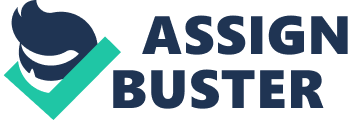 Background LaGuardia Airport located in the of New York in the United s caters to the people who want to fly to various international locations. The airport is operated by the port authority of New York and New Jersey. The busiest airport of US is used by more than 25 million people. The growth in the passenger traffic has been steady in this airport and it reflects its increasing popularity. The concrete surface of the runway is as long as 7000 feet. 
The amusement park transformed airport started its operations in 1929. Commercial flights started taking off from 1934. The airport was built up using a metallic reinforcement that has been holding the entire set up. This has been incorporated so that the pilots are informed about the possible dangers that the airbuses may encounter by proper exhibition in the compass. Along with this several establishments like four hangers and private dining clubs were set up in the airport premises. Post 1939 period when the airport was under the New York Municipality a lot of fund was invested for the development of the airport and for incorporation of modern amenities (PANYNJ 1). 
In the later stages of development the airport faced problems relating to overcrowding and huge burden of the air traffic. However, the traffic faced a decline after the terrorist attack of 11th September, 2001 and there was a decrease in demand for travel in New York. Plans of renovation of the Central Terminal Building have been on the process and developmental activities are taking place to improve the airfield layout of LaGuardia. All this have been undertaken to increase the demand for air travel among the passengers. 

Work Cited 
The Port Authority of New York and New Jersey. La Guardia Airport: Facts and Information. 2013. Web. 9th Oct 2013. 